Edge – 2 – Edge Quilting Selections: 1. Heart in Heart Border (1-PS Designs cont. line)	           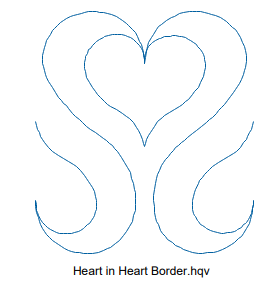 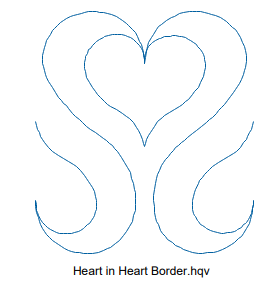 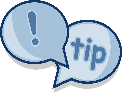 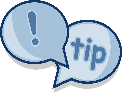 2. Red Hot Hearts ((1-PS Designs continuous line)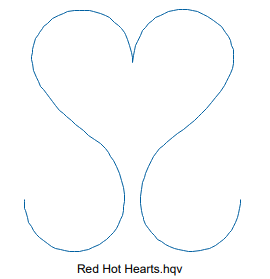 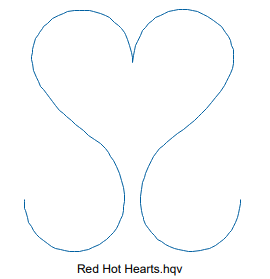 3. Circle Meander Squared E2E (Nancy Haacke Designs)               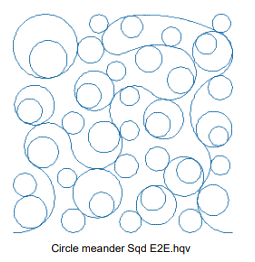 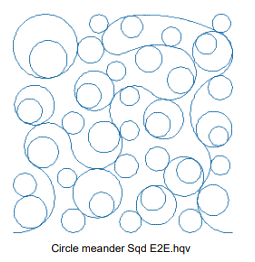 4. Star Edge to Edge (1-PS Designs continuous line)         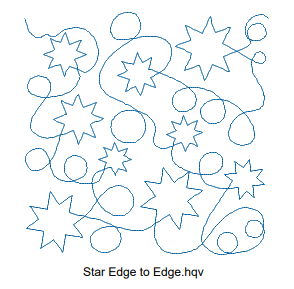 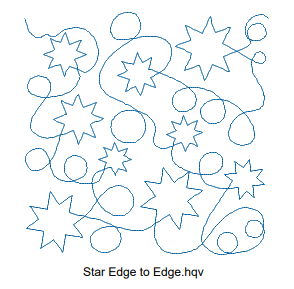 5. Soft and Sweet b2b.QLI (Anne Bright)                      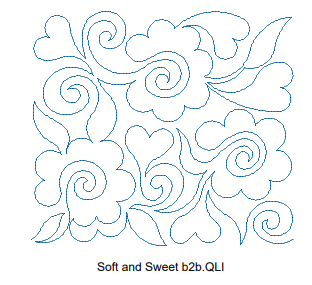 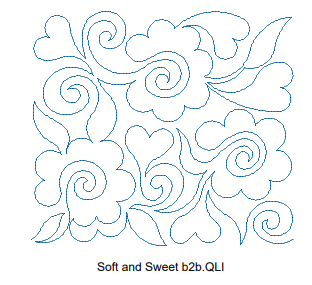 6. Field of Flowers (1-PS Designs continuous line)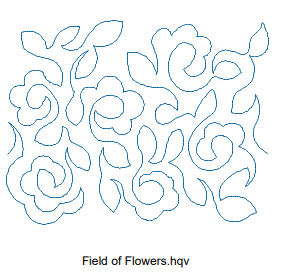 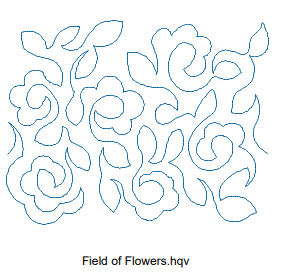 7. Baptist Fan (2-PS Tutorials)                                                       7b*. Baptist Fan (Nancy Haacke Designs)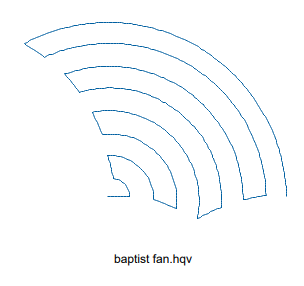 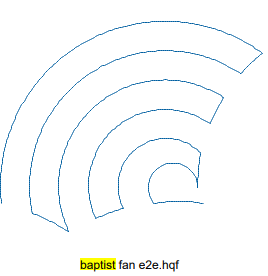 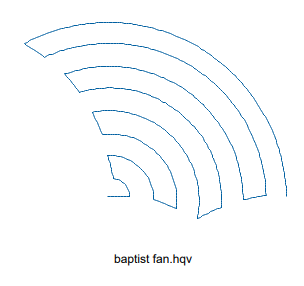 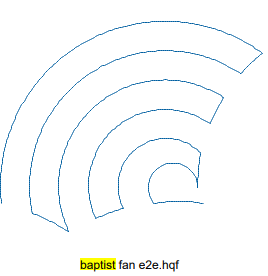 8. Florence_b2b (Anne Bright)		                            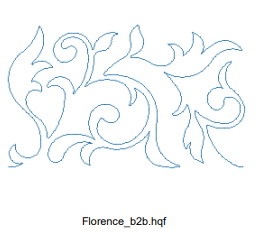 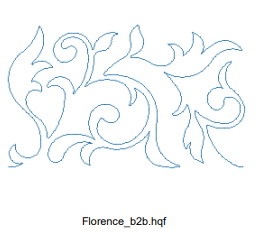 9. SS-DBD-Daisies_1 E2E (Deb Geissler)			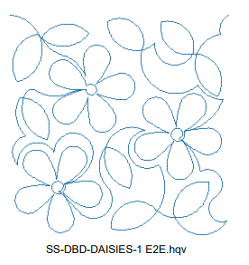 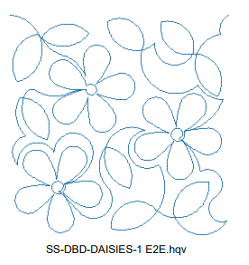 10. AM-Ginger Star 8”h x 10.75”w (Apricot Moon)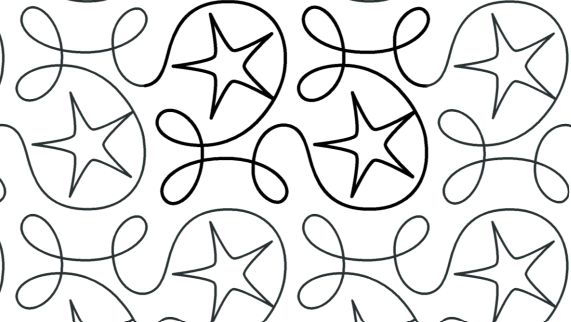 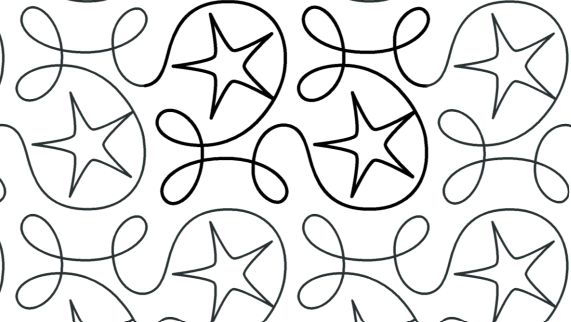  11.  Loopy Plain Vines (T.J. Speiser Stitch Happy)         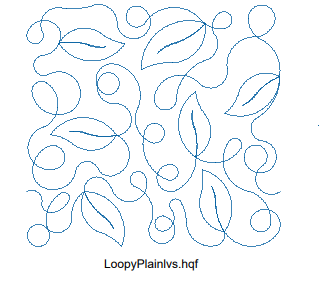 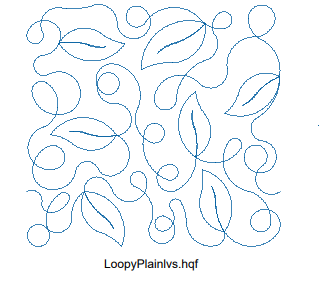 12. Water Meander – (1 PS Designs continuous line)                                 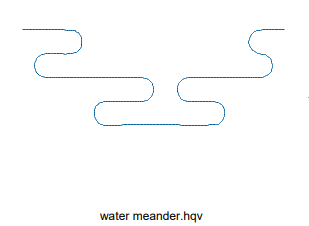 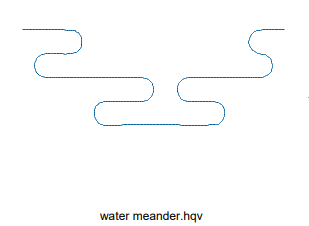 13. Blustery Breeze (2-PS Tutorials)                                              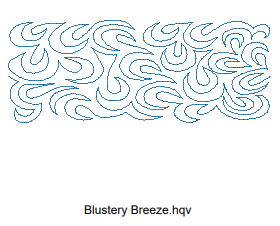 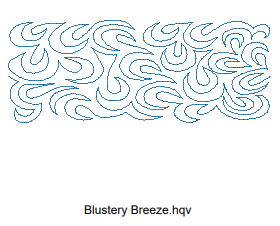 14. Stipple – (1-PS Designs continuous line)                          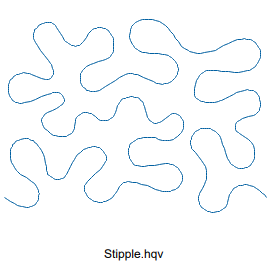 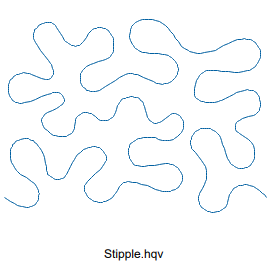 Larger E2E Designs available:L1: Maze 2014 (Nancy Haacke Designs)			L2:  LT 2212 TT Ribbon Candy (LindaVTaylor_iPatternStudio)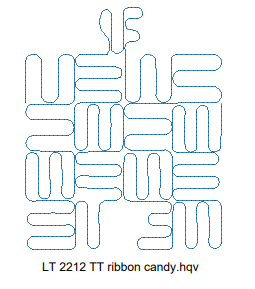 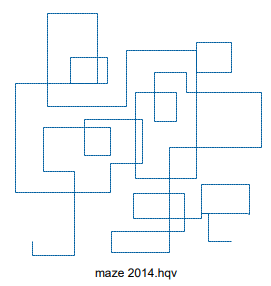 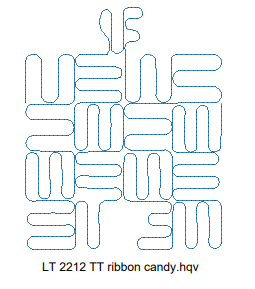 L3:  Circuits b2b (Anne Bright)                                                 L4: Twinkling Stars (Dawn Sanders IntelligentSpc Quilting)          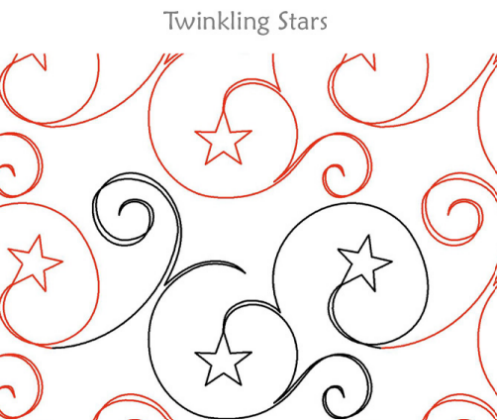 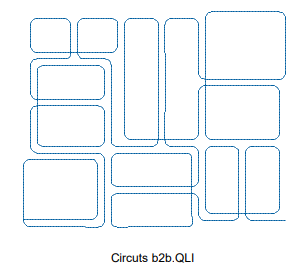 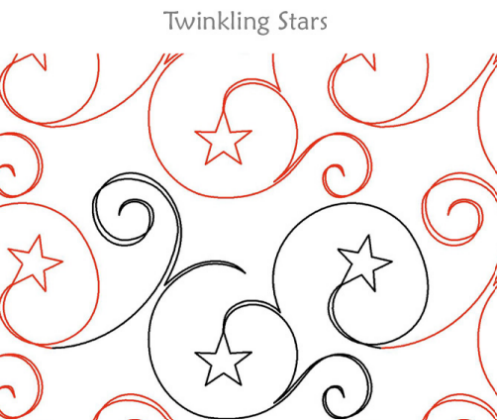 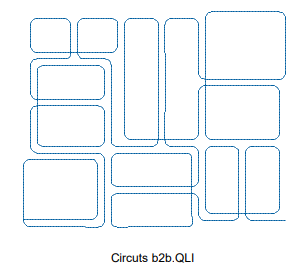 L5:  Tigres  (© Hermione Agee 2015)		              	L6:  e2e_easycombo (Linda V Taylor – iPattern Studio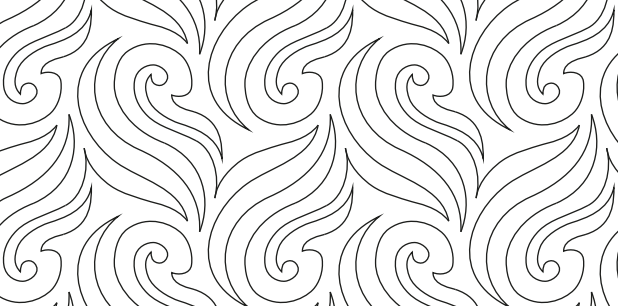 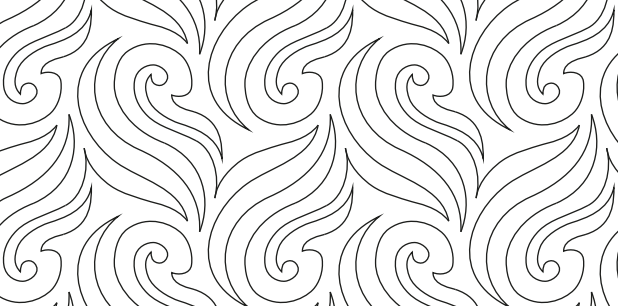 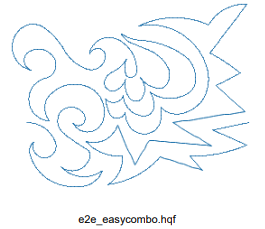 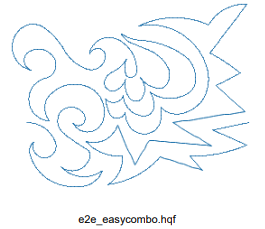 L7: Feather Delight (1-PS Designs Continuous line)           L8: EZ1004_AllOver_Loose_Feather_10in (Ellen Munich)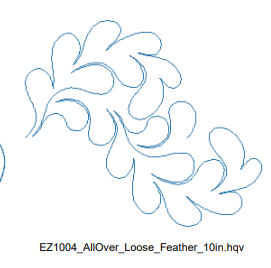 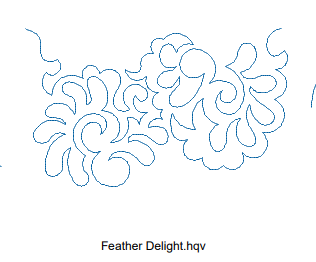 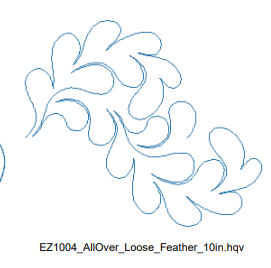 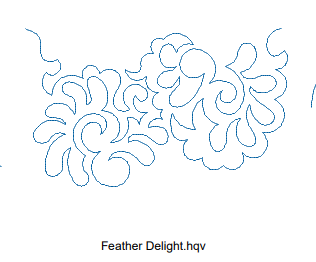 L9:  Squig E2E (T.J. Speiser Stitch Happy)				 L10: Patina (Urban Elementz)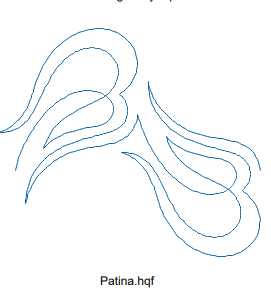 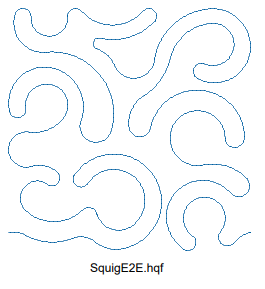 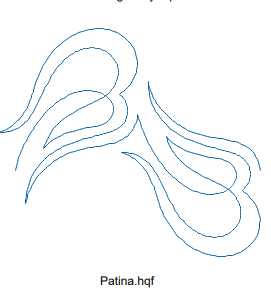 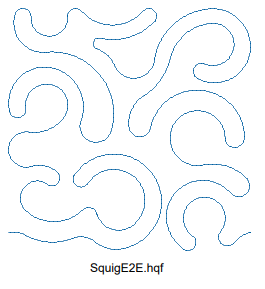 L11: Floral (elements) e2e (Linda Mateotti)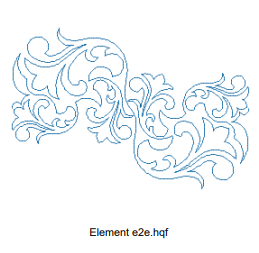 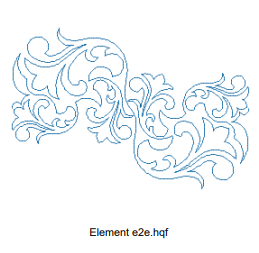 SPECIAL OCCASION E2E Selections:SPC1:  Flower Leaf Border (1-PS Designs continuous line)      	SPC5: Simply Sunflowers (Crystal Smythe Intelligent Quilting)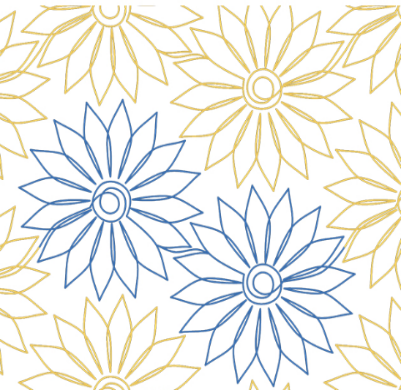 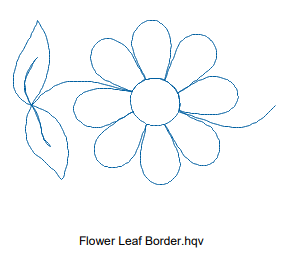 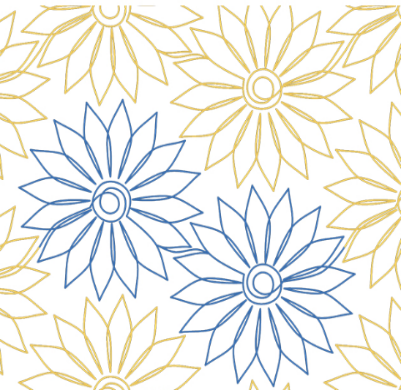 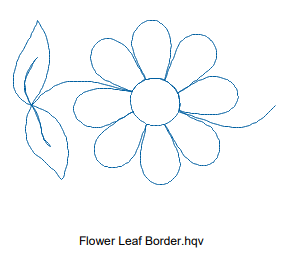 SPC2:  Berry Stipple b2b (Anne Bright)				SPC6: Allover Texture Two (Darene Epps) 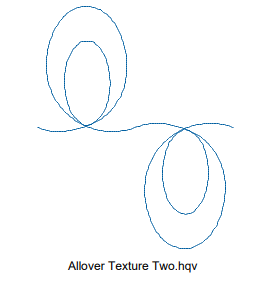 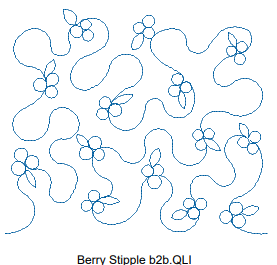 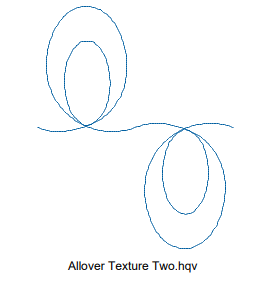 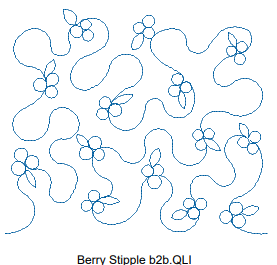 SPC3: Baseball Meander (Mary Beth Krapil cont line)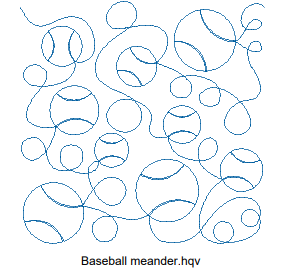 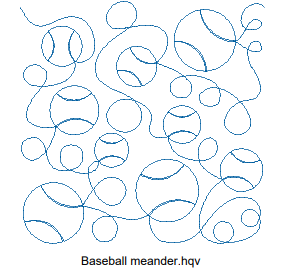 SPC4:  Christmas Lights e2e (Nancy Haake Designs)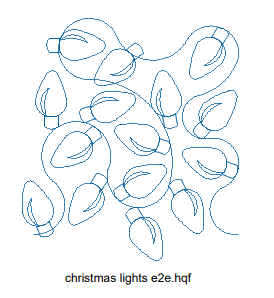 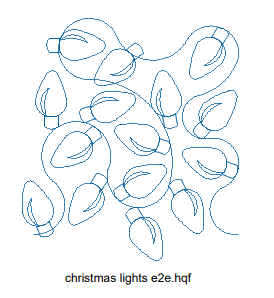 